RASPORED  SATI I ODMORA 2021./2022.PONIJETI ŠKOLSKU TORBU ZA PRUZIMANJE UDŽBENIKA.RASPORED ZVONA ZA PONEDJELJAK, 6.9.2021.SATODDO1.8.008.45U 2.i 3.sat INTEGRIRANI su odmori učenika i dežurstvo učitelja (koji taj sat ima nastavu u razredu)  za odlazak učenika na gablec, odlazak na zrak/toalet, dezinfekciju, prozračivanje i sl. Učitelj  je ovdje OBAVEZNO sa svojim razredom, prati ih na jelo, OBAVEZNO  pazi na njih u blagovaonici  sl.U 2.i 3.sat INTEGRIRANI su odmori učenika i dežurstvo učitelja (koji taj sat ima nastavu u razredu)  za odlazak učenika na gablec, odlazak na zrak/toalet, dezinfekciju, prozračivanje i sl. Učitelj  je ovdje OBAVEZNO sa svojim razredom, prati ih na jelo, OBAVEZNO  pazi na njih u blagovaonici  sl.U 2.i 3.sat INTEGRIRANI su odmori učenika i dežurstvo učitelja (koji taj sat ima nastavu u razredu)  za odlazak učenika na gablec, odlazak na zrak/toalet, dezinfekciju, prozračivanje i sl. Učitelj  je ovdje OBAVEZNO sa svojim razredom, prati ih na jelo, OBAVEZNO  pazi na njih u blagovaonici  sl.U 2.i 3.sat INTEGRIRANI su odmori učenika i dežurstvo učitelja (koji taj sat ima nastavu u razredu)  za odlazak učenika na gablec, odlazak na zrak/toalet, dezinfekciju, prozračivanje i sl. Učitelj  je ovdje OBAVEZNO sa svojim razredom, prati ih na jelo, OBAVEZNO  pazi na njih u blagovaonici  sl.U 2.i 3.sat INTEGRIRANI su odmori učenika i dežurstvo učitelja (koji taj sat ima nastavu u razredu)  za odlazak učenika na gablec, odlazak na zrak/toalet, dezinfekciju, prozračivanje i sl. Učitelj  je ovdje OBAVEZNO sa svojim razredom, prati ih na jelo, OBAVEZNO  pazi na njih u blagovaonici  sl.U 2.i 3.sat INTEGRIRANI su odmori učenika i dežurstvo učitelja (koji taj sat ima nastavu u razredu)  za odlazak učenika na gablec, odlazak na zrak/toalet, dezinfekciju, prozračivanje i sl. Učitelj  je ovdje OBAVEZNO sa svojim razredom, prati ih na jelo, OBAVEZNO  pazi na njih u blagovaonici  sl.U 2.i 3.sat INTEGRIRANI su odmori učenika i dežurstvo učitelja (koji taj sat ima nastavu u razredu)  za odlazak učenika na gablec, odlazak na zrak/toalet, dezinfekciju, prozračivanje i sl. Učitelj  je ovdje OBAVEZNO sa svojim razredom, prati ih na jelo, OBAVEZNO  pazi na njih u blagovaonici  sl.U 2.i 3.sat INTEGRIRANI su odmori učenika i dežurstvo učitelja (koji taj sat ima nastavu u razredu)  za odlazak učenika na gablec, odlazak na zrak/toalet, dezinfekciju, prozračivanje i sl. Učitelj  je ovdje OBAVEZNO sa svojim razredom, prati ih na jelo, OBAVEZNO  pazi na njih u blagovaonici  sl.U 2.i 3.sat INTEGRIRANI su odmori učenika i dežurstvo učitelja (koji taj sat ima nastavu u razredu)  za odlazak učenika na gablec, odlazak na zrak/toalet, dezinfekciju, prozračivanje i sl. Učitelj  je ovdje OBAVEZNO sa svojim razredom, prati ih na jelo, OBAVEZNO  pazi na njih u blagovaonici  sl.GABLEC – poslije jela svaki razred ide u učionicu i nastavlja sa nastavom.GABLEC – poslije jela svaki razred ide u učionicu i nastavlja sa nastavom.GABLEC – poslije jela svaki razred ide u učionicu i nastavlja sa nastavom.GABLEC – poslije jela svaki razred ide u učionicu i nastavlja sa nastavom.GABLEC – poslije jela svaki razred ide u učionicu i nastavlja sa nastavom.28.509.459.451./2.r. _ 9.00  - 9.10 1./2.r. _ 9.00  - 9.10 3./4.r_ 9.10 - 9.205.r _ 9.20 - 9.306.r._ 9.30 -9.403.9.5010.4510.457.r._ 9.40-9.508.r._ 9.50 - 10.004.10.5011.3511.355.11.4012.2512.256.12.3013.1513.157.13.2014.0514.05PRIJE DOLASKA U ŠKOLU: izmjeriti temperaturu. Ukoliko je temperatura povišena ili su prisutni respiratorni problemi/COVID infekcija/samoizolacija/, učenik NE dolazi u školu, već  ostaje kod kuće- obavezno se o navedenome OBAVJEŠTAVA Škola.  Isto vrijedi i za pratnju učenika, odnosno roditelje i sl.PRIJE DOLASKA U ŠKOLU: izmjeriti temperaturu. Ukoliko je temperatura povišena ili su prisutni respiratorni problemi/COVID infekcija/samoizolacija/, učenik NE dolazi u školu, već  ostaje kod kuće- obavezno se o navedenome OBAVJEŠTAVA Škola.  Isto vrijedi i za pratnju učenika, odnosno roditelje i sl.PRIJE DOLASKA U ŠKOLU: izmjeriti temperaturu. Ukoliko je temperatura povišena ili su prisutni respiratorni problemi/COVID infekcija/samoizolacija/, učenik NE dolazi u školu, već  ostaje kod kuće- obavezno se o navedenome OBAVJEŠTAVA Škola.  Isto vrijedi i za pratnju učenika, odnosno roditelje i sl.PRIJE DOLASKA U ŠKOLU: izmjeriti temperaturu. Ukoliko je temperatura povišena ili su prisutni respiratorni problemi/COVID infekcija/samoizolacija/, učenik NE dolazi u školu, već  ostaje kod kuće- obavezno se o navedenome OBAVJEŠTAVA Škola.  Isto vrijedi i za pratnju učenika, odnosno roditelje i sl.PRIJE DOLASKA U ŠKOLU: izmjeriti temperaturu. Ukoliko je temperatura povišena ili su prisutni respiratorni problemi/COVID infekcija/samoizolacija/, učenik NE dolazi u školu, već  ostaje kod kuće- obavezno se o navedenome OBAVJEŠTAVA Škola.  Isto vrijedi i za pratnju učenika, odnosno roditelje i sl.PRIJE DOLASKA U ŠKOLU: izmjeriti temperaturu. Ukoliko je temperatura povišena ili su prisutni respiratorni problemi/COVID infekcija/samoizolacija/, učenik NE dolazi u školu, već  ostaje kod kuće- obavezno se o navedenome OBAVJEŠTAVA Škola.  Isto vrijedi i za pratnju učenika, odnosno roditelje i sl.PRIJE ULASKA U UČIONICU: 1) dezinficirati obuću, 2) preobuti se u obuću za školu (papuče, tenisice i sl.),    3) OPRATI RUKE/dezinficirati dlanove, 4) uz što manje zadržavanja na hodniku, IĆI U SVOJU UČIONICU-  prilikom prolaska kroz hodnik svi nose masku i paze na razmak.PRIJE ULASKA U UČIONICU: 1) dezinficirati obuću, 2) preobuti se u obuću za školu (papuče, tenisice i sl.),    3) OPRATI RUKE/dezinficirati dlanove, 4) uz što manje zadržavanja na hodniku, IĆI U SVOJU UČIONICU-  prilikom prolaska kroz hodnik svi nose masku i paze na razmak.PRIJE ULASKA U UČIONICU: 1) dezinficirati obuću, 2) preobuti se u obuću za školu (papuče, tenisice i sl.),    3) OPRATI RUKE/dezinficirati dlanove, 4) uz što manje zadržavanja na hodniku, IĆI U SVOJU UČIONICU-  prilikom prolaska kroz hodnik svi nose masku i paze na razmak.PRIJE ULASKA U UČIONICU: 1) dezinficirati obuću, 2) preobuti se u obuću za školu (papuče, tenisice i sl.),    3) OPRATI RUKE/dezinficirati dlanove, 4) uz što manje zadržavanja na hodniku, IĆI U SVOJU UČIONICU-  prilikom prolaska kroz hodnik svi nose masku i paze na razmak.PRIJE ULASKA U UČIONICU: 1) dezinficirati obuću, 2) preobuti se u obuću za školu (papuče, tenisice i sl.),    3) OPRATI RUKE/dezinficirati dlanove, 4) uz što manje zadržavanja na hodniku, IĆI U SVOJU UČIONICU-  prilikom prolaska kroz hodnik svi nose masku i paze na razmak.PRIJE ULASKA U UČIONICU: 1) dezinficirati obuću, 2) preobuti se u obuću za školu (papuče, tenisice i sl.),    3) OPRATI RUKE/dezinficirati dlanove, 4) uz što manje zadržavanja na hodniku, IĆI U SVOJU UČIONICU-  prilikom prolaska kroz hodnik svi nose masku i paze na razmak.Učenici od 5.do 8.razreda nose maske u razredu.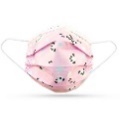 Učenici od 5.do 8.razreda nose maske u razredu.Učenici od 5.do 8.razreda nose maske u razredu.Učenici od 5.do 8.razreda nose maske u razredu.Učenici od 5.do 8.razreda nose maske u razredu.Učenici od 5.do 8.razreda nose maske u razredu.RASPORED SATI ZA PONEDJELJAK, 6.9.2021.RASPORED SATI ZA PONEDJELJAK, 6.9.2021.RASPORED SATI ZA PONEDJELJAK, 6.9.2021.RASPORED SATI ZA PONEDJELJAK, 6.9.2021.RASPORED SATI ZA PONEDJELJAK, 6.9.2021.RASPORED SATI ZA PONEDJELJAK, 6.9.2021.1.RAZRED1.,2.,3. i 4. sat učiteljica Hajderer1.,2.,3. i 4. sat učiteljica Hajderer1.,2.,3. i 4. sat učiteljica Hajderer1.,2.,3. i 4. sat učiteljica Hajderer1.,2.,3. i 4. sat učiteljica Hajderer2.RAZRED1.,2.,3. sat učiteljica Radman, 4.sat vjeronauk1.,2.,3. sat učiteljica Radman, 4.sat vjeronauk1.,2.,3. sat učiteljica Radman, 4.sat vjeronauk1.,2.,3. sat učiteljica Radman, 4.sat vjeronauk1.,2.,3. sat učiteljica Radman, 4.sat vjeronauk3.RAZRED1.,2. i 4.sat  učiteljica Rajić,  3.sat vjeronauk1.,2. i 4.sat  učiteljica Rajić,  3.sat vjeronauk1.,2. i 4.sat  učiteljica Rajić,  3.sat vjeronauk1.,2. i 4.sat  učiteljica Rajić,  3.sat vjeronauk1.,2. i 4.sat  učiteljica Rajić,  3.sat vjeronauk4.RAZRED1.,2.,3. i 4.sat učiteljica Tresk1.,2.,3. i 4.sat učiteljica Tresk1.,2.,3. i 4.sat učiteljica Tresk1.,2.,3. i 4.sat učiteljica Tresk1.,2.,3. i 4.sat učiteljica TreskPODRUČNA ŠKOLA RADAKOVO: učiteljica Jakšić i učitelj Ištuk imaju svoje razrede 1.,2.,3. i 4.sat.PODRUČNA ŠKOLA RADAKOVO: učiteljica Jakšić i učitelj Ištuk imaju svoje razrede 1.,2.,3. i 4.sat.PODRUČNA ŠKOLA RADAKOVO: učiteljica Jakšić i učitelj Ištuk imaju svoje razrede 1.,2.,3. i 4.sat.PODRUČNA ŠKOLA RADAKOVO: učiteljica Jakšić i učitelj Ištuk imaju svoje razrede 1.,2.,3. i 4.sat.PODRUČNA ŠKOLA RADAKOVO: učiteljica Jakšić i učitelj Ištuk imaju svoje razrede 1.,2.,3. i 4.sat.PODRUČNA ŠKOLA RADAKOVO: učiteljica Jakšić i učitelj Ištuk imaju svoje razrede 1.,2.,3. i 4.sat.PRODUŽENI BORAVAK POČINJE OD UTORKA, 7.9.2021.PRODUŽENI BORAVAK POČINJE OD UTORKA, 7.9.2021.PRODUŽENI BORAVAK POČINJE OD UTORKA, 7.9.2021.PRODUŽENI BORAVAK POČINJE OD UTORKA, 7.9.2021.PRODUŽENI BORAVAK POČINJE OD UTORKA, 7.9.2021.PRODUŽENI BORAVAK POČINJE OD UTORKA, 7.9.2021.5.RAZRED1. SRZ2.MATEMATIKA3.GLAZBENI4.ENGLESKI5.HRVATSKI 6.RAZRED1. SRZ2.PRIRODA3.PRIRODA4.GLAZBENI5.VJERONAUK7.RAZRED1.SRZ2.HRVATSKI3.MATEMATIKA4.MATEMATIKA5.GLAZBENI8.RAZRED1.SRZ2.POVIJEST3. HRVATSKI 5.BIOLOGIJA5.BIOLOGIJAVOZNI RED AUTOBUSA (VRELEJ) ZA PONEDJELJAK, 6.9.2021.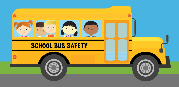 VOZNI RED AUTOBUSA (VRELEJ) ZA PONEDJELJAK, 6.9.2021.VOZNI RED AUTOBUSA (VRELEJ) ZA PONEDJELJAK, 6.9.2021.VOZNI RED AUTOBUSA (VRELEJ) ZA PONEDJELJAK, 6.9.2021.VOZNI RED AUTOBUSA (VRELEJ) ZA PONEDJELJAK, 6.9.2021.VOZNI RED AUTOBUSA (VRELEJ) ZA PONEDJELJAK, 6.9.2021.Polazak:6,55 	Radakovo – Goljak- PŠ Radakovo- Pušave- Strmec Sutlanski - Movrač - Škola07,25 	Kačkovec- Škola07,35	Čemehovec - ŠkolaPolazak:6,55 	Radakovo – Goljak- PŠ Radakovo- Pušave- Strmec Sutlanski - Movrač - Škola07,25 	Kačkovec- Škola07,35	Čemehovec - ŠkolaPolazak:6,55 	Radakovo – Goljak- PŠ Radakovo- Pušave- Strmec Sutlanski - Movrač - Škola07,25 	Kačkovec- Škola07,35	Čemehovec - ŠkolaPolazak:6,55 	Radakovo – Goljak- PŠ Radakovo- Pušave- Strmec Sutlanski - Movrač - Škola07,25 	Kačkovec- Škola07,35	Čemehovec - ŠkolaPolazak:6,55 	Radakovo – Goljak- PŠ Radakovo- Pušave- Strmec Sutlanski - Movrač - Škola07,25 	Kačkovec- Škola07,35	Čemehovec - ŠkolaPolazak:6,55 	Radakovo – Goljak- PŠ Radakovo- Pušave- Strmec Sutlanski - Movrač - Škola07,25 	Kačkovec- Škola07,35	Čemehovec - ŠkolaPovratak:11,40 – niži razredi12,30 - viši razrediPovratak:11,40 – niži razredi12,30 - viši razrediPovratak:11,40 – niži razredi12,30 - viši razrediPovratak:11,40 – niži razredi12,30 - viši razrediPovratak:11,40 – niži razredi12,30 - viši razrediPovratak:11,40 – niži razredi12,30 - viši razrediUčenici u autobusu obavezno trebaju nositi MASKU.Učenici u autobusu obavezno trebaju nositi MASKU.Učenici u autobusu obavezno trebaju nositi MASKU.Učenici u autobusu obavezno trebaju nositi MASKU.Učenici u autobusu obavezno trebaju nositi MASKU.Učenici u autobusu obavezno trebaju nositi MASKU.SAT	OD	DO	1.	8.00	8.45	U 2.i 3.sat INTEGRIRANI su odmori učenika i dežurstvo učitelja (koji taj sat ima nastavu u razredu)  za odlazak učenika na gablec, odlazak na zrak/toalet, dezinfekciju, prozračivanje i sl. GABLEC – poslije jela svaki razred ide u učionicu i nastavlja sa nastavom.2.	8.50	9.45	 1./2.r. _ 9.00  - 9.10    *   3./4.r_ 9.10 - 9.20	  *   5.r _ 9.20 - 9.30	*  6.r._ 9.30 -9.403.	9.50	10.45	     7.r._ 9.40-9.50  *         8.r._ 9.50 - 10.00	4.	10.50	11.35	5.	11.40	12.25	